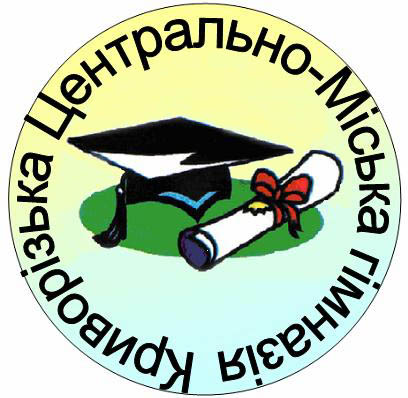 Мета конкурсу: Залучення учнівської молоді до творчо-пошукової діяльності та наукових досліджень актуальних проблем розвитку культури, науки, освіти України;Виховання молодого покоління суверенної держави на історично сформованих засадах козацького світогляду в дусі відданості Батьківщині та на основі відродження національних, загальнолюдських, духовних і моральних цінностей.Організатори:Відділ освіти виконкому Центрально-Міської районної у місті ради;Криворізька Центрально-Міська гімназія.Учасники:Учні 8-11 класів закладів освіти міста Час і місце проведенняКонкурс проводиться в березні 2013 рокуАдреса: м. Кривий Ріг, вул. Першотравнева, 16Телефони для довідок: 90-06-05, 90-04-80. Відповідальний: заступник директора з НР КЦМГ Чигрина Людмила ВікторівнаРоботи учасників конкурсу надаються до орг. комітету (КЦМГ) разом з заявкою (див. додаток) до 01 березня 2015 р.Захист робіт відбувається в секціях: літературна творчість, фольклор та мистецтвознавство, історичне краєзнавство.Умови проведення  конкурсуКонкурс передбачає участь учнів у двох турах:І  тур – заочний. Для участі в заочному турі надається робота учасника конкурсу, оформлена згідно основних вимог.  Вимоги до написання, оформлення і подання робітКожна робота повинна ґрунтуватися на певній науковій джерельній базі і відображати власні позиції дослідника. Джерельна і наукова база зазначається в кінці роботи у вигляді списку використаних історичних джерел та літератури.Робота повинна обов’язково мати посилання на джерела та відповідну літературу. Посилатися слід на останні джерела та публікації. В тексті роботи посилання на джерела зазначати порядковим номером за переліком посилань, виділених квадратними дужками, наприклад, «... в роботах [1-4]...»Титульний лист оформляється так само, як титульний лист роботи на конкурс МАН. Обсяг науково-дослідної роботи не повинен перевищувати 25-30 друкованих сторінок, надрукованих на форматі А4 через  1.5 інтервали. Поля: зліва – , справа – , зверху і знизу – . нумерація сторінок зверху, справа. Додатки до загального обсягу роботи не враховуються.Оцінювання науково-дослідної роботи:складність, науковість, повнота  розкриття теми	9 баліваргументованість висновків				3 балиактуальність та елемент творчості			4балистиль, грамотність					2 балиякість оформлення					2 балисумарна оцінка 20 балиІІ тур – безпосередньо захист робіт. На захист надається 10 хвилин, 5 - на виклад основних положень, 5 - на відповідь на запитанняОцінювання захисту науково-дослідної роботиаргументоване доведення проблеми			10балівчіткість, логічність, лаконічність викладення матеріалу							8 балівповнота, вичерпність відповідей			8 балівкультура мовлення					3 балидоцільність, якість, вміння використання наочних матеріалів							3 балиактивна кваліфікована участь у веденні дискусій 	3 балисумарна оцінка 35 балівМаксимальна сумарна оцінка за участь в обох турах становить 										   55 балівНагородження:Переможці інтерактивного конкурсу визначаються за максимальною кількістю набраних балів і нагороджуються дипломами І – ІІІ ступенів.Інші учасники конкурсу отримують подяку.Роботи переможців конкурсу будуть рекомендовані до участі в міському фестивалі «Інтелектуали Криворіжжя 2013».